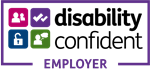 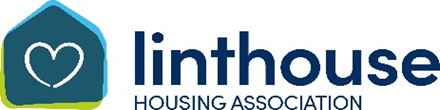 EQUAL OPPORTUNITIES MONITORING FORMLinthouse Housing Association is committed to equal opportunities in employment, regardless of age, disability, gender reassignment, marriage & civil partnership, pregnancy & maternity, race (including colour, nationality, ethnic or national origins and citizenship), religion/belief, sex and sexual orientation.We would therefore ask you to please complete the following questionnaire to help us ensure that we are reaching all sections of the community, and to check the effectiveness of our recruitment practices.All information will be treated in the strictest confidence, in line with requirement of the General Data Protection Regulations May 2018, and will not be shared with the selection panel nor will it affect your application.Gender:			Female			Male 		 Trans GenderDisability:      Do you consider yourself to have a disability/special needs? 	    Yes	 	 No	If yes, please describe your disability/special needs (e.g. visual, speech, hearing).  This will help us to facilitate your needs/requirements if you are selected for interview.__________________________________________________________________Ethnic Origin:  Please choose ONE section from A to E, and tick the appropriate box to indicate your cultural background.A  White		B  Mixed		C  Asian or Asian		D  Black or Black 						    Scottish/British		     Scottish/British  English		  Any mixed		  Indian			  Caribbean	  Scottish		    background		  Pakistani			  African  Welsh					  Bangladeshi			  Other black  Irish						  Chinese   Polish					  Other Asian  Gypsy Traveller  Other whiteE  Other ethnic group					  Prefer not to say		  Arab, Arab Scottish/BritishAny other ethnic group (please state) _________________				Religion: 	I would describe my religious background/belief as:  __________________________    None			    I prefer not to saySexual Orientation:  Bi-sexual		  Gay/Lesbian		  Heterosexual/Straight		  Prefer not to sayAge:  Please indicate your age group.   16  -  24	   25 -  34 	   35 -  44	   45 -  54 	   55 - 64	   65 & over